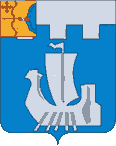 Информационный бюллетень органов местного    самоуправления Подосиновского районаот 27.09.2022 № 29 (513)утверждён решением Подосиновской районной Думы от 21.12.2007 № 30/100(в редакции от 30.08.2011 № 07/60)пгт ПодосиновецКадастровым инженером Русаковой Натальей Алеопольдовной, почтовый адрес: 613470, Кировская область, Немский район, пгт. Нема, улица Кирова, дом 15, квартира 1, e-mail: nema1975@mail.ru, тел.: 89195066532, квалификационный аттестат № 43-11-123 от 02.02.2011, регистрация в ГРКИ 7145, ООО « Мера», в отношении земельного участка с кадастровым номером 43:27:030120:86, расположенного по адресу: Российская Федерация,  Кировская область,  Подосиновский район, пгт. Подосиновец,  ул. Боровая д. 1, выполняются кадастровые работы по уточнению земельного участка.Заказчиком кадастровых работ является Администрация муниципального образования Подосиновский муниципальный район Кировской области, почтовый адрес: 613930 Кировская область, пгт Подосиновец, ул. Советская, 77, тел 8(83351)2-12-53.Собрание заинтересованных лиц по поводу согласования местоположения границы состоится по адресу: 613911 Кировская область,  Подосиновский район, пгт. Подосиновец, ул. Боровая, д. 1 «27»  сентября 2022 г. в 10 часов 00 минут.С проектом межевого плана земельного участка можно ознакомиться по адресу: 610020, Кировская область, город Киров, улица Московская,  4, офис 10G.Возражения по проекту межевого плана и требования о проведении согласования местоположения границ земельных участков на местности принимаются со дня опубликования  по «28»  октября 2022г. по адресу:  610020, Кировская область, город Киров, улица Московская,  4, офис 10G.Смежный земельный участок, с правообладателями которого требуется согласовать местоположение границы: 43:27:030120:79, расположенный по адресу: Кировская область,  Подосиновский район, пгт. Подосиновец,  ул . Школьная, д. 5а.При проведении согласования местоположения границ при себе необходимо иметь документ, удостоверяющий личность, а также документы о правах на земельный участок.ОТВЕТСТВЕННЫЙ ЗА ВЫПУСК ИЗДАНИЯ: Управление делами Администрации Подосиновского районаАДРЕС: 613930, пгт Подосиновец Кировской обл., ул. Советская, 77ДАТА ВЫПУСКА: 27.09.2022, ТИРАЖ: 10 экземпляров